                            Российская Федерация          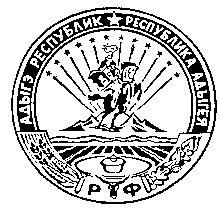 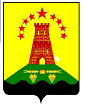                               Республика Адыгея                        Совет народных депутатов                     муниципального образования               «Дукмасовское сельское поселение» х.Дукмасов                                                                                                        27.06.2014г.                                                                                                                   № 91РЕШЕНИЕ                       Четырнадцатой  сессии  третьего созыва  Совета народных депутатов            муниципального образования «Дукмасовское сельское поселение»    « О  проекте   решения  Совета   народных   депутатовмуниципального образования «Дукмасовское сельское поселение»  «Об исполнении бюджета муниципального образования  «Дукмасовское сельское поселение» за  2013 год и проведения по нему публичных слушаний, установлению порядка учета предложений  граждан».       1. Одобрить проект решения Совета народных депутатов муниципального образования «Дукмасовское сельское поселение» «Об исполнении бюджета муниципального образования  «Дукмасовское сельское поселение» за 2013 год и проведения по нему публичных слушаний, установлению порядка учета предложений  граждан». (Приложение № 1)      2.Главе муниципального образования «Дукмасовское сельское поселение»  обнародовать проект решения, в срок  в течение четырнадцати  дней .     3. С целью организации  работы по учету предложений граждан по проекту решения создать рабочую  группу численностью трех человек в составе, согласно приложению № 2    к настоящему решению.       Руководителю рабочей группы представить отчет о деятельности рабочей группы со всеми поступившими предложениями граждан Главе муниципального образования «Дукмасовское сельское поселение» в срок до 28 июля 2014года.4.Установить, что предложения граждан по проекту  решения принимаются в письменном виде рабочей группой до 28 июля 2014года с 9-00 до 17-00часов ежедневно по адресу:  х. Дукмасов, ул. Ушанева,175.Для обсуждения проекта решения с участием жителей, руководителю рабочей группы, указанной в пункте 3 настоящего решения, организовать проведение публичных слуша-ний  29 июля 2014 года., в 11-00 в здании администрации муниципального образования по адресу: : х. Дукмасов, ул. Ушанева,176.Утвердить порядок проведения публичных слушаний по проекту решения согласно приложению № 3.7.Руководителю рабочей группы, указанной в пункте 3 настоящего решения, представить главе  муниципального  образования  информацию о результатах  публичных  слушаний, информацию об обсуждении  проекта  решения, отсутствии  или  наличии  предложений граждан с их перечислением.  Глава муниципального образования«Дукмасовское сельское поселение» ______________________В.П.ШикенинПриложение №  1                                                                                     к  решению Совета народных депутатов                                                                                     муниципального образования                                                                                       «Дукмасовское сельское поселение»от  27.06.2014 года  № 91Пояснительная записка к отчету об исполнении бюджета  МО «Дукмасовское сельское поселение» за    2013 годВ течение 2013 года финансирование  расходов бюджета муниципального образования «Дукмасовское сельское поселение» осуществлялось в соответствии с Решением  народных депутатов муниципального образования «Дукмасовское сельское поселение»  от 21 декабря 2012 года № 21.        Бюджет муниципального образования  « Дукмасовское сельское поселение»  на 1 января 2014 года определен по расходам в сумме  4250,9 тысяч  рублей, по доходам в сумме 4250,9  тысяч рублей ,  исходя из прогнозируемого объема собственных доходов в сумме 3797,9  тысяч рублей, получение дотаций на обеспечение сбалансированности бюджета в сумме-285,0тыс.руб; получения средств из республиканского бюджета в сумме 168,0тысяч   рублей, в том числе: БЕЗВОЗМЕЗДНЫЕ ПОСТУПЛЕНИЯ                                                         168,0Субвенции бюджетам поселений на выполнение передаваемых полномочий субъектов Российской Федерации                                                               38.8Субвенции бюджетам поселений на осуществлениепервичного воинского учета на территориях ,где отсутствуют военные комиссариаты                                                           129,2       На  1января  2014 года в бюджет муниципального образования «Дукмасовское сельское поселение»  поступило 4743,9тыс.  рублей , в том числе :                                                                                                                           в тыс. рублях    Собственные доходы                                                                    4290,9                   БЕЗВОЗМЕЗДНЫЕ ПОСТУПЛЕНИЯ                                                     453,0Субвенции бюджетам поселений на выполнение передаваемых полномочий субъектов Российской Федерации                                                             38.8                                                          Субсидии бюджетам поселений на осуществлениепервичного воинского учета на территориях ,где отсутствуют военные комиссариаты                                                         129,2Дотации по обеспечению сбалансированностиБюджета                                                                                                         285,0ВЫПОЛНЕНИЕ ДОХОДНОЙ ЧАСТИ  МУНИЦИПАЛЬНОГО БЮДЖЕТА за 2013 год характеризуется следующими данными:                                                                                                                                        (тыс.руб)                  Доходная часть  бюджета поселения за  2013 год     выполнена  на 111,3 процента, при плане    доходов 4250,9 тысяч, рублей , фактическое исполнение составило 4743,9 тысяч рублей.                                                               РАСХОДЫ       Финансирование расходов  бюджета муниципального образования «Дукмасовское сельское поселение» в течение  2013 года  осуществлялось по приоритетным социально- значимым направлениям государственной политики .      Расходная часть бюджета МО «Дукмасовское сельское поселение»» исполнена на  88 процент к объему уточненных назначений. При  прогнозе 4250,9 тысяч рублей исполнение составило 3741,5 тысяч рублей.                                Расходы  на общегосударственные вопросы      Объем бюджетного финансирования по бюджету МО «Дукмасовское сельское поселение» по разделу «Общегосударственные вопросы»  был утвержден в сумме 2998,9тысяч рублей      Фактические расходы по данному разделу составили  2911,4тысяч рублей или   97,1 процент от уточненных плановых ассигнований                                            Национальная оборонаВ разделе 02 подраздела  03 целевой статьи  0013600 виду расходов 121 произведены расходы в сумме 129,2 тыс. руб. при плане.129,2тыс.руб.-ведение воинского учета на территории где нет военного комиссариатаЖилищно-коммунальное хозяйствоПо коду 0503-6000500-244--225-сумма расхода  53716,89 из них-  40282,21   расходы на содержание кочегара,13434,68-Исследование проб водыПо коду 0113-0920302--244--223-сумма расхода 69734,49 оплата за коммунальные услугиПо коду 0113-0920302--244--226-сумма расхода-165796,41 оплата за  услуги по проектированиюПо коду 0503-6000500-244--226-сумма расхода-137981,38-из них- 117907,38 За выполнение проектно- сметной документации 6700,00-комплексная программа,1374,0-за обучение обслуживания газ.хозяйства 12000,0-изготовление межевого плана.По коду 0503-6000400-244--225-сумма расхода-8443,0-установка ордена на памятнике.По коду 0503-6000400-244--310-сумма расхода-13600,00-установка туалетов на кладбищах.По коду 0503-6000500-244—340-сумма расхода-49615,13; из них-16800,13-Щебень для подсыпки могил на кладбищах, 23650,00-Рассады цветов на памятники, Саженцы деревьев.9165,0-Стой.материалы для ремонта памятникаПо коду 0503-6000500-851—290-сумма расхода-23968-налог на имуществоПо коду 0503-6000500-244—226-сумма расхода-8338,00-изготовление ордена на мемориал павшим воинам                                           Социальная политикаПо коду 1001-4910101-313-263-   102,1 -доплата к пенсии.                                    Здравоохранение ,физкультура и спорт По коду 1102-5129700-244-290-18700,00 приобретение призов и подарков  .Главный финансист                                                                          И.К.Шуова                                                                                                                             Приложение №  2                                                                                     к  решению Совета народных депутатов                                                                                     муниципального образования                                                                                       «Дукмасовское сельское поселение»от  от  27.06.2014 года  № 91             Состав рабочей группы Совета народных депутатов муниципального образования «Дукмасовское сельское поселение» по учету предложений граждан по проекту решения Совета народных депутатов муниципального образования «Дукмасовское сельское посе-ление» «Об исполнении бюджета муниципального образования  «Дукмасовское сельское поселение» за  2013 год» и проведения по нему публичных слушаний, установлению порядка учета предложений  граждан».Руководитель рабочей группы : - Францева Галина Васильевна, председатель постоянной комиссии по бюджетно-финансовой, налоговой и экономической политике, вопросам собственности.  Члены рабочей группы :       - Шуова Ирина Кимовна,  финансист администрации муниципального образования  «Дукмасовское сельское поселение»; - Нарожный Сергей Владимирович, зам. главы администрации муниципального образования «Дукмасовское сельское поселение». Глава муниципального образования «Дукмасовское сельское поселение»   ______________В.П.Шикенин                                                                                                                     Приложение №  3                                                                                     к  решению Совета народных депутатов                                                                                     муниципального образования                                                                                       «Дукмасовское сельское поселение»от   27.06.2014 года  № 91         Порядок  проведения  публичных  слушаний по проекту решения Совета народных депутатов муниципального образования «Дукмасовское сельское поселение» «Об испол-нении  бюджета  муниципального  образования  «Дукмасовское  сельское  поселение» за 2013год» и проведения по нему публичных слушаний, установлению порядка учета пред-ложений  граждан».Для обсуждения проекта решения проводятся публичные слушания.Организацию и проведение публичных слушаний, а также сбор и обработку предложений граждан, поступивших в отношении проекта решения, осуществляет руководитель рабочей группы Совета народных депутатов по учету предложений граждан по проекту решенияВ публичных слушаниях вправе принять участие каждый житель муниципального образования «Дукмасовское сельское поселение»На публичных слушаниях по проекту решения выступает с докладом и председательствует руководитель рабочей группы.Для ведения протокола публичных слушаний председательствующий определяет секретаря публичных слушаний.Участникам публичных слушаний  обеспечивается право высказывать свое мнение по проекту решения.6.1.Всем желающим выступить предоставляется слово, в зависимости от количества желающих выступать, председательствующий вправе ограничить время любого из выступлений.6.2.Председательствующий вправе принять решение о перерыве в публичных слушаниях и продолжении их в другое время.6.3.По истечении времени, отведенного председательствующим  на проведения пуб-личных слушаний, которым не было предоставлено слово, вправе представить свои замечания и предложения в письменном виде. Устные  замечания и предложения по проекту решения заносятся в протокол публичных слушаний, письменные замечания  и предложения приобщаются к протоколу, который подписывается  председателем и секретарем.7.Поступившие от населения замечания и предложения по проекту решения, в том числе в ходе проведения публичных слушаний, носят рекомендательный характер.8.Результаты публичных слушаний в форме итогового документа подписываются председательствующим и подлежат официальному  обнародованию.      9.  Указанные  замечания  и  предложения рассматриваются на заседании  Совета народных депутатов  муниципального образования «Дукмасовское сельское поселение» после завершения рассмотрения замечаний и предложений граждан, а также результатов публичных слушаний. Советом народных депутатов муниципального образования «Дукмасовское сельское поселение» принимается проект решения Совета народных депутатов муниципального образования «Дукмасовское сельское поселение» «Об исполнении бюджета муниципального образования  «Дукмасовское сельское поселение» за 2013год» и проведения по нему публичных слушаний, установлению порядка учета предложений  граждан».  Глава муниципального образования «Дукмасовское сельское поселение»___________________В.П.Шикенин Код дохода          Наименование доходовПлан  на 2012 годИспол нение за 2013годПроцент исполнения1 00 00000  00 0000 000Д О Х О Д Ы  ВСЕГО4250,94743,9111,6101 00000 00 0000 000Налоги на прибыль, доходы311,0487,4156,71 01 02020 01 0000 110Налог на доходы  физических  лиц311,0487,4156,71 05 00000 00 0000 000НАЛОГИ НА СОВОКУПНЫЙ ДОХОД90,0200,1222,31 05 03000 01 0000 110 Единый сельскохозяйственный налог90,0200,1222,31 06 00000 00 0000 000  НАЛОГИ НА ИМУЩЕСТВО1432,01445,5100,91 06 01000 10 0000 110Налог на имущество физических лиц80,055,168,8106 04000 00 0000 110Транспортный налог202,0184,291,2106 06000 10 0000 110Земельный налог1150,301206,6104,91 08 00000  00 0000 000 ГОСУДАРСТВЕННАЯ ПОШЛИНА17,61 08 04020 01 0000 110Государственная пошлина за совершение нотариальных действий 17,6116 9005010 000 140Прочие поступления от денежных взысканий(штрафы)15,8111 00000 00 0000 000Доходы  от  использования имущества, находящегося в государственной и муниципальной собственности 1964,92110,2107,3111 05000 00 0000 120Доходы от сдачи в аренду земли 1964,92030,3103,31 14 00000 00 0000 000ДОХОДЫ ОТ ПРОДАЖИ МАТЕРИАЛЬНЫХ И НЕМАТЕРИАЛЬНЫХ АКТИВОВ79,9 117 0105010 0000 180Невыясненные поступления14БЕЗВОЗМЕЗДНЫЕ ПОСТУПЛЕНИЯ453,020203024100000151Субвенции бюджетам поселений на выполнение передаваемых полномочий субъектов Российской Федерации                                                             38,838,810020203015100000151Субсидии бюджетам поселений на осуществлениепервичного воинского учета на территориях ,где отсутствуют военные комиссариаты                                                         129,2129,210020201003100000151Дотации по обеспечению сбалансированностиБюджета                                                                                                         285,0285,0100